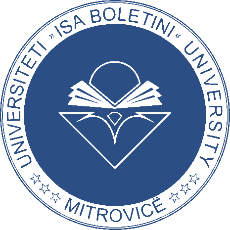                                                  Ukshin Kovaçica, 40 000 Mitrovicë, Republika e Kosovës                                       http://www.umib.net; Tel: +381-28535725/535727                                             ORARI I PROVIMEVE NË AFATIN E JANARIT (2023)Vërejtje:Orari i provimeve i shpallur është obligativ për stafin dhe studentët.Në rast se ndonjë student paraqet dy provime të cilat janë paraparë që të mbahen në të njëjtën datë, njëri prej tyre do të ndryshoj.Provimet nuk mund të shtyhen pa lejen paraprake nga dekani.Studentët me rastin e paraqitjes në provime duhet të paraqiten me kohë dhe me një dokument identifikimi si dhe ID-në e studimeve.Sipas statutit, provimet mbahen në këto mënyra:Me shkrim;Me gojë;Me shkrim dhe me gojë.Sipas Rregullores mbi Përgjegjësinë dhe Procedurën Disiplinore, gjatë mbajtjes së provimit, kollokviumit dhe testeve, studentëve:U ndalohet rreptësishtë të kenë me vete çanta të çfarëdo lloji;U ndalohet rreptësishtë të marrin me vete libra, fletore, letërza dhe çfarëdo materiali tjetër të karakterit kopjues;U ndalohet rreptësishtë të kenë me vete telefona ose pajisje të ngjashme elektronike. Këto pajisje nuk lejohen edhe nëse janë të fikura. Pajisjet që gjenden te studentët do të merren dhe do të dorëzohen tek komisioni disiplinor, i cili do t’i mbajë për aq kohë sa do të zgjasë edhe masa e ndëshkimit;U ndalohet rreptësishtë studentëve të bëjnë ndërrimin e testeve mes tyre;Studentët obligohen të kontrollojnë bankat e tyre në tërësi, e nëse ka ndonjë material-letër apo është shënuar diçka, menjëherë ta njoftojnë përgjegjësin e sallës në mënyrë që të hiqet ai material apo përshkrim.                        Dekani i Fakultetit Juridik Prof. Assoc. Dr. Islam Qerimi, LL.M  LëndëtDataKohaSallaVITI I PARË1.Fillet e së drejtës   24.01.202310:00A22.Historia e institucioneveshtetërore dhe juridike  14.02.202310:00A23.Ekonomia              02.02.202310:00A24.Shkrimi akademik 13.02.202310:00A25.Filozofia e së drejtës  09.02.202310:00A26.E drejta e konkurrencës18.01.202310:00A27.E drejta romake         25.01.202310:00A28.E drejta ndërkombëtare përtë drejtat e njeriut      20.01.202310:00S4089.Sociologjia10.02.202310:00S40810.Bazat e sistemit të drejtësisë 07.02.202311:00S40811.Teoria dhe praktika                  Parlamentare           27.01.202312:00A212.Analiza ekonomike e sëDrejtës               23.01.202310:00S401VITI I DYTË1.E drejta kushtetuese 09.02.202312:00A22.E drejta penale           10.02.202310:00A23.E drejta civile          13.02.202312:00A24.E drejta administrative     24.01.202312:00A25.E drejta e konsumatorëve          25.01.202312:00A26.Klinika juridike civile 14.02.202310:00S4097.Politika ekonomike   23.01.202312:00             A28.Kriminalistika        19.01.202311:00S4039.E drejta familjare dheTrashëgimore         31.01.202310:00S40910.Organizata Ndërkombëtare 20.01.202310:00S40311.Gjyqësia kushtetuese  01.02.202310:00S40312.E drejta e internetit        07.02.202312:00S40913. Politika e luft. të kriminalitetit30.01.202310:00S403VITI I TRETË1.E drejta ndërkombëtarePublike  18.01.202311:30S4082.E drejta detyrimore 13.02.202313:30S4093.E drejta e procedurës penale 04.02.202314:00S4084.E drejta ndërkombëtare private            26.01.202310:00S4095.Taktika kriminalistike 03.02.202312:20S4086.E drejta e Vetëqeverisjes  Lokale                   09.02.202314:00S4017.Metodat alternative tëzgjidhjes së kontesteve 23.01.202312:00S4018.E drejta e punës     19.01.202312:00S4089.E drejta e unionit evropian 20.01.202310:00S40810.Procedura administrative 01.01.202312:00S40111.Financat dhe e drejtaFinanciare                    27.01.202312:00S40112.Terrorizmi     07.02.202312:20S40813.Klinika juridike penale 14.02.202314:00S408VITI I KATËRT1.E drejta e procedurës civile19.01.202311:00S4092.Viktimologjia              23.01.202311:00S4083.Kriminologji me Penologji 06.02.202313:20S4034.E drejta tregtare      13.02.202312:00S4095.E drejta e Mjedisit      04.02.202310:00S4016.Etika e së drejtës        19.01.202312:00S4087.E drejta e sigurimeve09.02.202315:00S4088.Metodologjia dhe shkrimi     Ligjor              05.02.202310:00S40810.E drejta penale – pjesa ePosaçme                                 10.02.202315:00S40911.E drejta procedurale penale –pjesa e posaçme13.02.202315:00S40112.E drejta penale ndërkombëtare14.02.202315:00S40113.E drejta sendore15.02.202315:00S40814.E drejta procedurale civile-pjesa e posaçme09.02.202315:00S40115.E drejta kontraktore    26.01.2023  12:00S40916.Etika ligjore dhe profesionale19.01.202315:00S40817.E drejta kushtetuse krahasuese 19.01.202310:00S40818.Teoria e marrëdhënieveNdërkombëtare  18.01.202311:30S40819.E drejta penale e avansuar 19.01.202314:00S40820.Procedura penale e avansuar 15.02.202312:00S40821.Tema të zgjedhura nga edrejta e Bashkimit Evropian 20.01.202310:00S40822.Procedura civile e avansuar 04.02.2023  12:00S40123.E drejta private evropiane 26.01.2023  13:30S40924.E drejta e pronësisëIntelektuale            31.01.202309:00S40925.Tema të zgjedhura nga edrejta ndërkombëtare private 25.01.202313:30S40126.E drejta civile e avansuar 14.02.202309:00S409